lMADONAS NOVADA PAŠVALDĪBA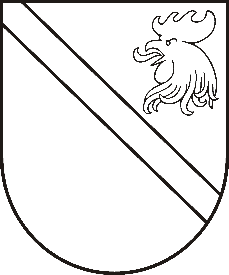 Reģ. Nr. 90000054572Saieta laukums 1, Madona, Madonas novads, LV-4801 t. 64860090, e-pasts: pasts@madona.lv ___________________________________________________________________________MADONAS NOVADA PAŠVALDĪBAS DOMESLĒMUMSMadonā2020.gada 16.jūnijā									           Nr.224									     (protokols Nr.12, 18.p.)Par finansējuma piešķiršanu rakstnieka Zigmunda Bekmaņa bērnu grāmatas “Sonoras ceļojums” izdošanaiMadonas novada pašvaldība 2019.gada 25.novembrī ir saņēmusi rakstnieka Z.Bekmaņa iesniegumu (reģistrēts Madonas novada pašvaldībā ar Nr. MNP/2.1.3.1/19/1306) ar lūgumu atbalstīt  bērnu grāmatas “Sonoras ceļojums” izdošanu.Z.Bekmanis ir Madonas novadnieks, pieder īpašums […]. 	Saņēmis radošā daba novērtējumu no Valts prezidenta Raimonda Vējoņa k-ga – atzinības raksts no Valsts kancelejas par ieguldījumu radošajā (rakstniecības)  un kultūras dabā. Pēdējos 20 gadus darbojas žurnālistikā.Grāmatas atvēršanas svētki plānoti Madonas novada bibliotēkā 2020.gada novembrī. Autors apņemas dāvāt Madonas novada pašvaldībai 50 (piecdesmit) bezmaksas eksemplārus.Grāmata tiks izdoti 800 (astoņi simti) eksemplāru lielā tirāžā. Lappušu skaits, ieskaitot ilustrācijas 128 lpp. Kopējās tipogrāfijas izmaksas aprēķinātas EUR 6635,64 (seši tūkstoši seši simti trīsdesmit pieci euro, 64 centi) apmērā, t. sk. pievienotās vērtības nodoklis (PVN).Noklausījusies sniegto informāciju, ņemot vērā 11.06.2020.  Kultūras un sporta jautājumu komitejas un 16.06.2020. Finanšu un attīstības komitejas atzinumus, atklāti balsojot: PAR - 13 (Artūrs Čačka, Andris Dombrovskis, Artūrs Grandāns, Gunārs Ikaunieks, Valda Kļaviņa, Agris Lungevičs, Ivars Miķelsons, Valentīns Rakstiņš, Andris Sakne, Rihards Saulītis, Inese Strode, Aleksandrs Šrubs, Gatis Teilis), PRET – NAV, ATTURAS – NAV, Madonas novada pašvaldības dome NOLEMJ:Piešķirt finansiālu atbalstu  EUR  660,00 (seši simti sešdesmit euro, 00 centi) apmērā rakstnieka Z.Bekmaņa grāmatas bērniem “Sonoras ceļojums” izdošanai  no Attīstības nodaļas 2020.gada apstiprinātā pasākuma budžeta koda Nr.82030, kas paredzēts Madonas novada autoru grāmatu izdošanas atbalstam.Domes priekšsēdētājs								     A.LungevičsD.Torstere 64860579